附件2宁波市人民政府口岸办公室办公家具询价文件各单位：我方于鄞州区昌乐路266号7001室现场办公家具需要，现邀请你方进行报价，具体要求如下：一、办公家具价格配置标准二、相关要求1.办公桌（1）屏风，屏风厚度32mm；（2）框架为铝合金框架；屏风饰面用材：采用防火面板+磨砂条玻璃；台面板选用E1级刨花板；封边：采用PVC封边。（3）尺寸：1400*1400*1200mm（4）款式如下图所示：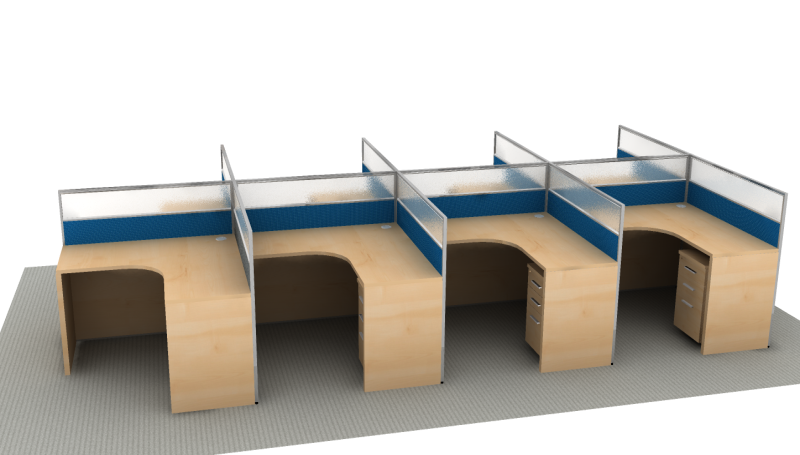 2.办公椅（1）面料：采用进口网布。（2）海棉：采用高密度海棉，阻燃处理，达到国家阻燃标准。                                                               （3）椅脚：座椅整体性能通过标准测试合格，黑色网布，带滚轮、可液压升降。  （4）款式如下图所示：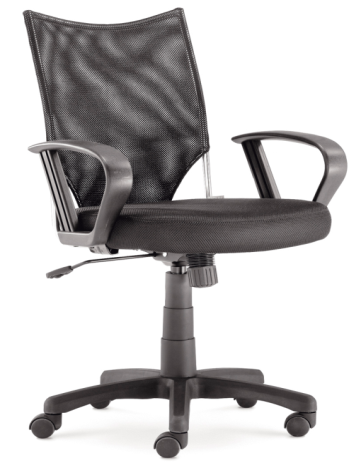 3.综合柜：（1）基材： E1级刨花板，甲醛释放量≤9mg/100g。（2）尺寸：长1200mm左右、宽40 mm左右，高1800-2000mm。                   （3）颜色与办公桌配套。4.茶水柜： （1）基材： E1级刨花板，甲醛释放量≤9mg/100g。（2）尺寸：长1200mm左右，宽40 mm左右，高度不超过800mm。  （3）颜色与办公桌配套。                5.供应商资质：本次询价要求投标人须具有足够资产及能力来有效地履行合同:投标人须具有合法有效的营业执照，注册资金人民币50万元（含）。法定代表人身份证复印件。                                市口岸办                            2019年12月23日序号品目数量单位价格上限最低使用年限1办公桌、椅一套/人2000152综合柜一个1200153茶水柜一个80015